МАТЕРИАЛЫ ДЛЯ САМОСТОЯТЕЛЬНОЙ ПОДГОТОВКИ ПО ПРОГРАММЕ ПОВЫШЕНИЯ КВАЛИФИКАЦИИ «РЕАЛИЗАЦИЯ ОБРАЗОВАТЕЛЬНОЙ ПРОГРАММЫ В УСЛОВИЯХ РАЗВИТИЯ ЭЛЕКТРОННОЙ ИНФОРМАЦИОННО-ОБРАЗОВАТЕЛЬНОЙ СРЕДЫ ВУЗА»(18 ЧАСОВ)Уважаемые преподавали!В рамках тестирования в первую очередь будут проверяться обязательные компетенции и навыки преподавателей. Тестирование на умения работать с СЭО «Гиперметод», СДО «Портал электронного обучения на базе Moodle» и платформой онлайн-обучения «openedu.urfu.ru» - направлено на выявление уровня.«ЛИЧНЫЙ КАБИНЕТ ПРЕПОДАВАТЕЛЯ» И «РАБОТА С САЙТОМ УНИВЕРСИТЕТА»РАЗДЕЛ 1. ЛИЧНЫЙ КАБИНЕТ ПРЕПОДАВАТЕЛЯТема 1. Профиль сотрудника/персональная страницаСсылки на ресурсы и сервисы- Личный кабинет сотрудника и преподавателя https://my.urfu.ru- Инструкция по работе с сервисами личного кабинета https://dit.urfu.ru/ru/servisy/uchetnaja-zapis-urfu/lichnyi-kabinet-sotrudnika/Тема 2. Корпоративная почта университетаСсылки на ресурсы и сервисы- Корпоративная почта университета https://mail.urfu.ru- Инструкции по настройкам почты и работы с сервисами почты https://dit.urfu.ru/ru/servisy/uchetnaja-zapis-urfu/korporativnaja-pochta-v-domene-urfuru/Тема 3. Расписание занятий преподавателяСсылки на ресурсы и сервисы- Страница «Расписание» на официальном сайте УрФУ https://urfu.ru/ru/students/study/scheduleТема 4. Информационная система БРССсылки на ресурсы и сервисы- Модуль БРС в сервисе РУНП https://runp.urfu.ru- Руководство пользователя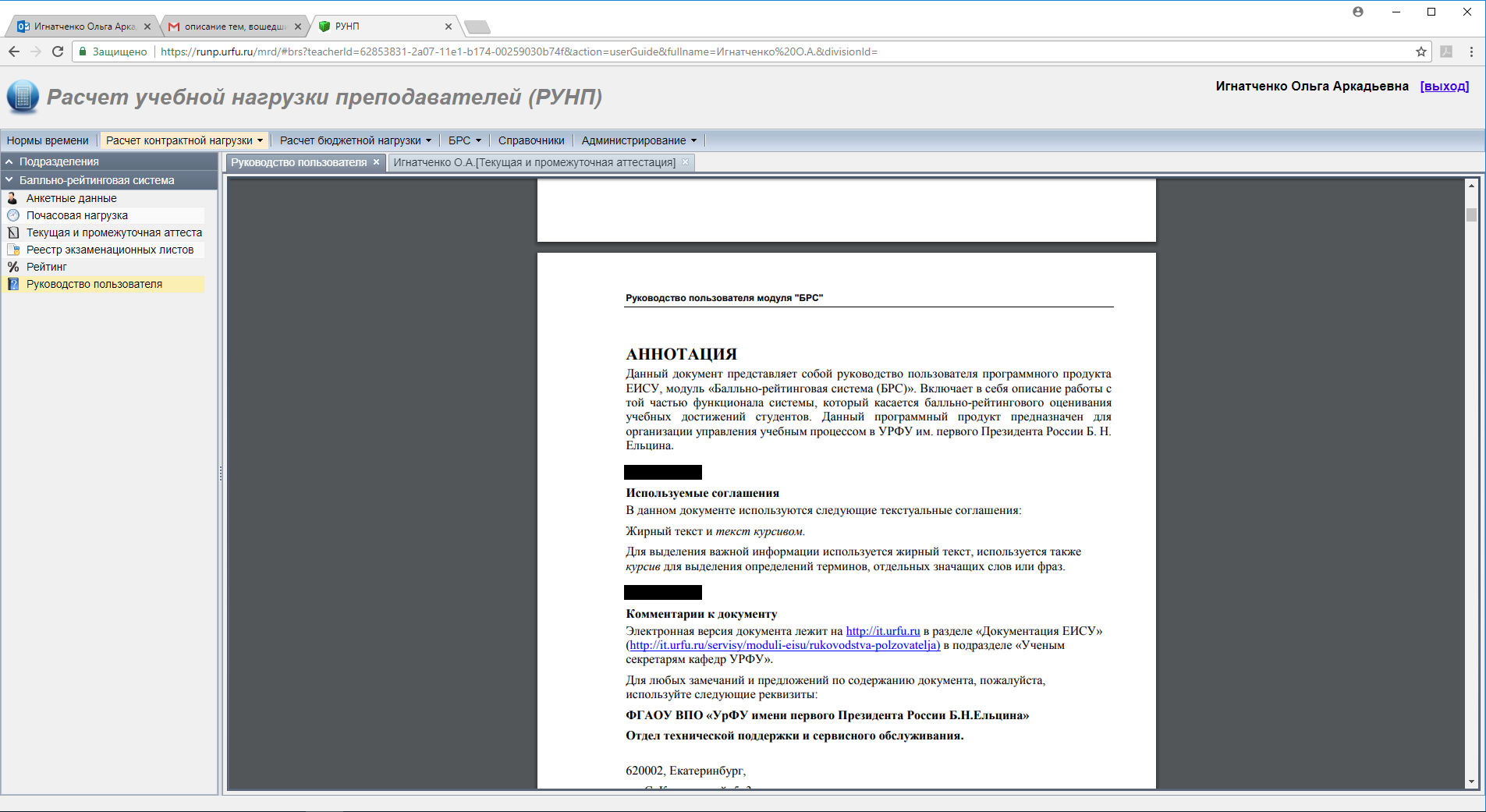 Тема 5. Сервис технической поддержки клиентов корпоративных сервисов УрФУСсылки на ресурсы и сервисы- Главная страница Управление профилем пользователя корпоративной сети УрФУ https://id.urfu.ru- Формы для запросов в техническую поддержку на странице Личного кабинета сотрудника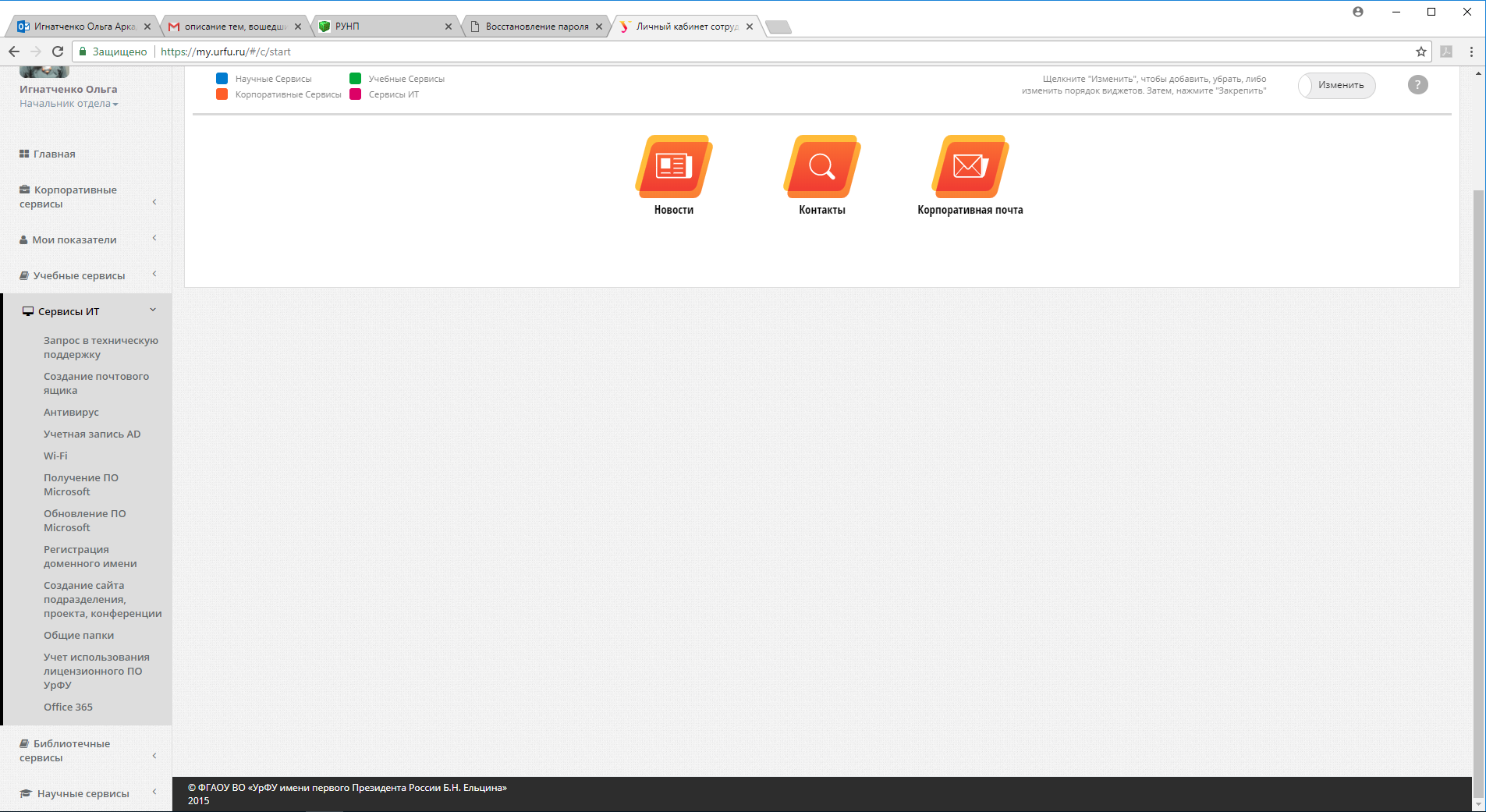 Тема 6. Сервис доступа к научным ресурсамСсылки на ресурсы и сервисы- Личный кабинет сотрудника и преподавателя – Научные сервисы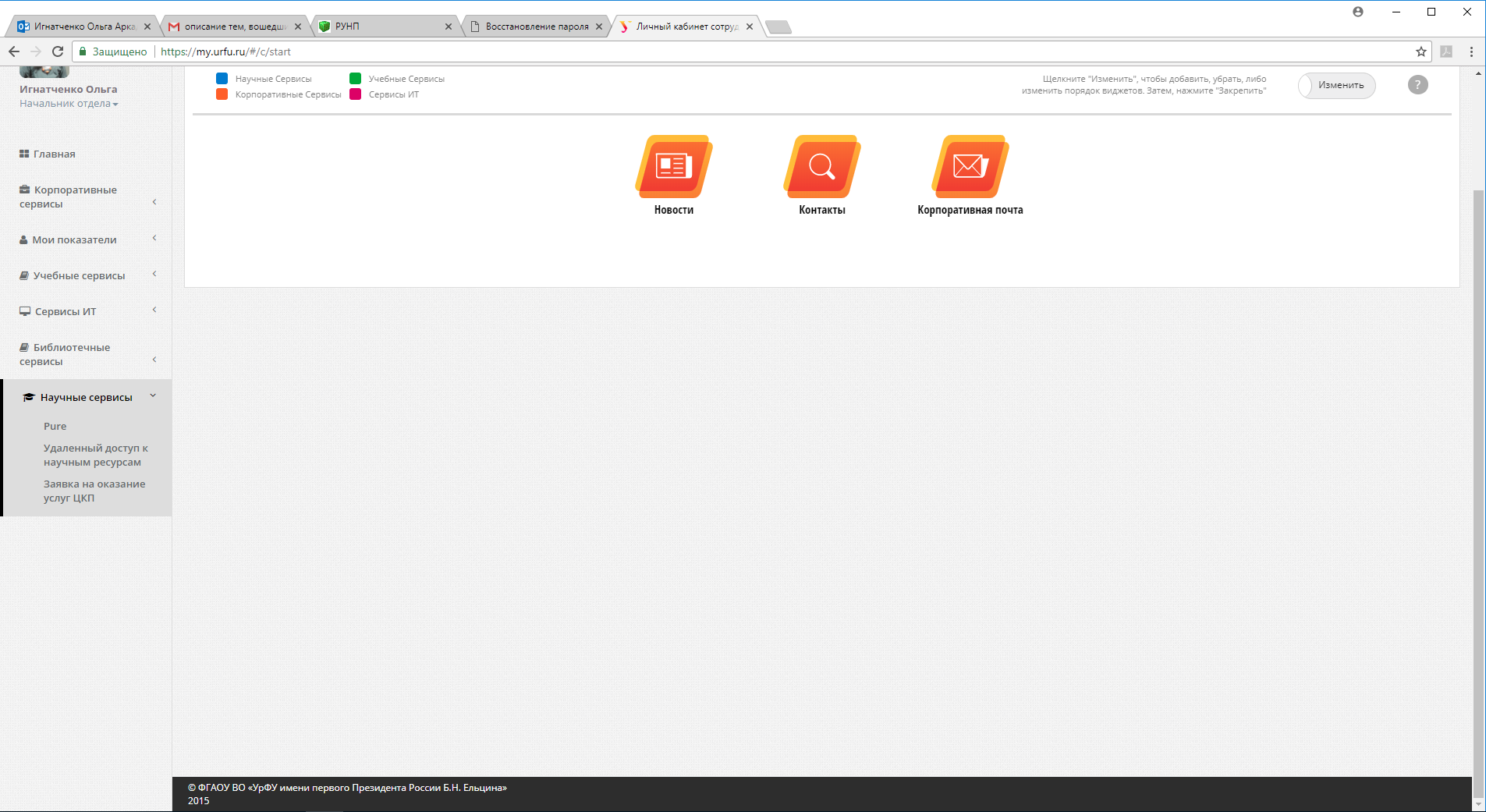 - сервис доступа к подписным ресурсам УрФУ через сервер EZproxy  https://ezproxy.urfu.ru- Database Menu https://ezproxy.urfu.ru/menuРАЗДЕЛ 3. РАБОТА С САЙТОМ УНИВЕРСИТЕТАТема 1. Официальный сайт УрФУ и его разделыСсылки на ресурсы и сервисы- Официальный сайт УрФУ https://urfu.ru- Основные страницы сайта: Об университетеНаукаОбразованиеИнновацииИнтернационализацияЭндаументТворчествоСпортИнститутыФилиалыКонтактыОбратная связьТема 2.  Официальные группы УрФУ в социальных сетяхСсылки на ресурсы и сервисы- Прямые ссылки на группы в социальных сетях на сайте университета https://urfu.ru  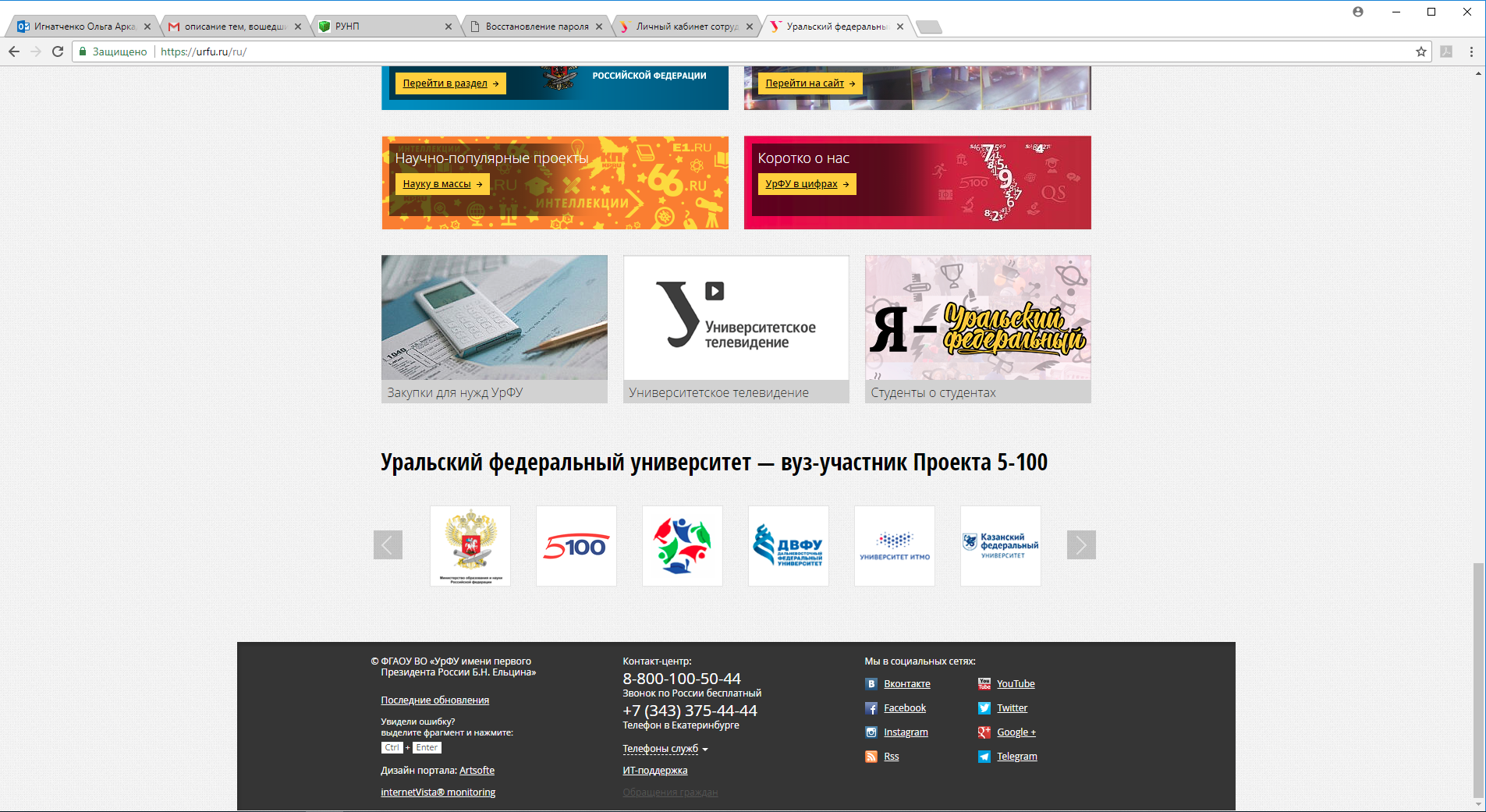 - официальная группа УрФУ Вконтакте https://vk.com/ural.federal.university- Официальная группа УрФУ на Facebook https://www.facebook.com/ural.federal.universityТема 3. Сайты образовательных программСсылки на ресурсы и сервисы- Доступ к информации об образовательных программах университета через официальный сайт УрФУ – Абитуриенту – Направления подготовки – https://urfu.ru/ru/applicant/docs-abiturient/programs/ЭЛЕКТРОННЫЕ БИБЛИОТЕЧНЫЕ СЕРВИСЫУметь получать виртуальную справку библиотеки = Уметь пользоваться сервисом «Виртуальная справка» библиотеки 
Ссылки на ресурсы и сервисыСайт ЗНБ УрФУ, URL: http://lib.urfu.ru/.Страница «Сотруднику» на сайте ЗНБ УрФУ: http://lib.urfu.ru/course/view.php?id=145.Виртуальная справка, URL: http://lib.urfu.ru/course/view.php?id=83.Форма запроса, URL: http://lib.urfu.ru/mod/data/edit.php?d=100.Краткие руководстваПравила пользования Виртуальной справочной службой ЗНБ (ВСС) , URL: http://lib.urfu.ru/mod/resource/view.php?id=1596.Часто задаваемые вопросы, URL: http://lib.urfu.ru/mod/resource/view.php?id=1643.Личный кабинет сотрудника / Виртуальная справка библиотеки / Описание сервисаУметь получать заключение о возможности опубликованияСсылки на ресурсы и сервисыРеестр заключений о возможности опубликования, URL: http://lib.urfu.ru/mod/data/view.php?id=2363.Форма запроса на получение, URL: http://lib.urfu.ru/mod/data/edit.php?d=64.Экспортный контроль, URL: https://ozi.urfu.ru/ru/ehksportnyi-kontrol/.Краткие руководстваЛичный кабинет сотрудника / Заключение возможности опубликования / Описание сервисаПорядок представления материалов для проведения идентификационной экспертизы, URL:  http://urfu.ru/ru/science/stimul-pablik/reestr-zakljuchenii-o-vozmozhnosti-opublikovanija/Виды открытого опубликования, URL: https://ozi.urfu.ru/ru/ehksportnyi-kontrol/publikacija-statei-v-zarubezhnykh-nauchnykh-izdanijakh/.Уметь оформить online заказ на издание из электронного каталога ЗНБСсылки на ресурсы и сервисыЛичный кабинет сотрудника / Электронный формуляр Электронный каталог ЗНБ УрФУ (возможность посмотреть форму поиска и результаты, без заказа), URL: http://lib.urfu.ru/course/view.php?id=76.Краткие руководстваЛичный кабинет сотрудника / Электронный формуляр / Описание сервисаОписание сервиса, URL: http://lib.urfu.ru/course/view.php?id=81.Материалы по курсу «Основы информационно-библиографической культуры", URL: http://lib.urfu.ru/course/view.php?id=108.РЕКОМЕНДАЦИИ по поиску в электронном каталоге ЗНБ, URL: http://lib.urfu.ru/mod/resource/view.php?id=1896.Уметь использовать подписные ЭБС и БДСсылки на ресурсы и сервисыЭБС, URL: http://lib.urfu.ru/mod/resource/view.php?id=2330.ЭБС «Университетская библиотека онлайн», URL: https://biblioclub.ru/.Мобильные приложения ЭБС «Университетская библиотека онлайн», URL: https://play.google.com/store/apps/details?id=ru.biblioclub.client&hl=ru.ЭБС «Лань», URL: https://e.lanbook.com/.Мобильные приложения ЭБС «Лань», URL: https://play.google.com/store/apps/details?id=com.ddg.lanbook&utm_source=global_co&utm_medium=prtnr&utm_content=Mar2515&utm_campaign=PartBadge&pcampaignid=MKT-Other-global-all-co-prtnr-py-PartBadge-Mar2515-1.ЭБС «Библиокомплектатор», URL: http://www.bibliocomplectator.ru/available.Мобильные приложения ЭБС «Библиокомплектатор», URL: http://www.bibliocomplectator.ru/index/291.Электронные ресурсы по подписке, URL: http://lib.urfu.ru/course/view.php?id=97; http://lib.urfu.ru/mod/data/view.php?id=1379.Краткие руководстваПоиск книг в ЭБС «Университетская библиотека онлайн», URL:   http://lib.urfu.ru/file.php/74/Poisk_knig.pdf; http://lib.urfu.ru/file.php/74/CHtenie_knig.pdf.Материалы по курсу «Основы информационно-библиографической культуры", URL: http://lib.urfu.ru/course/view.php?id=108.Вопросы и ответы на сайте ЭБС «Университетская библиотека онлайн», URL: https://biblioclub.ru/index.php?page=static_red&id=7.Инструкции по работе с ЭБС "Университетская библиотека online", URL: https://biblioclub.ru/index.php?page=static_red&id=107.Раздел «Помощь» ЭБС «Лань», URL: https://e.lanbook.com/help.О ЭБС «Библиокомплектатор», URL: http://www.bibliocomplectator.ru/index/bc.Раздел «Помощь» ЭБС «Библиокомплектатор» открывается после регистрации в ЭБС (см. скрин). Уметь использовать систему Антиплагиат (Руконтекст)Ссылки на ресурсы и сервисыЛичный кабинет сотрудника / Антиплагиат Краткие руководства Личный кабинет сотрудника / Антиплагиат / ИнструкцияУслуги, сервисы и ресурсы на сайте ЗНБСсылки на ресурсы и сервисыСайт ЗНБ УрФУ, URL: http://lib.urfu.ru/. Страница «Сотруднику» на сайте ЗНБ УрФУ: http://lib.urfu.ru/course/view.php?id=145.Заявка на формирование фонда, URL: http://lib.urfu.ru/course/view.php?id=79.Заявка на семинар, URL: http://lib.urfu.ru/mod/questionnaire/view.php?id=1892.Электронный каталог ЗНБ УрФУ, URL: http://lib.urfu.ru/course/view.php?id=76.Электронный каталог периодики, URL: http://lib.urfu.ru/course/view.php?id=80; http://lib.urfu.ru/mod/data/view.php?id=1714; http://lib.urfu.ru/mod/resource/view.php?id=2007.EBSCO Discovery Service , URL:  http://lib.urfu.ru/course/view.php?id=141Страница ЗНБ ВКонтакте – «ЗНБ в ВКонтакте» = «Зональная научная библиотека УрФУ», URL: https://vk.com/bibcluburfu.Страница ЗНБ ВКонтакте – «Доступная наука», URL: https://vk.com/science_urfu.Краткие руководстваМатериалы по курсу «Основы информационно-библиографической культуры», URL: http://lib.urfu.ru/course/view.php?id=108.«СЭО ГИПЕРМЕТОД»Адрес сайта системы электронного обучения (СЭО) на платформе Гиперметод https://learn.urfu.ruВсе руководства по СЭО Гиперметод https://learn.urfu.ru/htmlpage/index/view/htmlpage_id/2/Руководство преподавателя https://learn.urfu.ru/upload/files/0/personal-folders/1/Dokumentaciya/Rukovodstvo_prepodavatelya_4.1.pdfРуководство по разработке курсов https://learn.urfu.ru/upload/files/0/personal-folders/1/Dokumentaciya/Rukovodstvo_razrabotka_kursa_4.1.pdfСписок тем и навыков:Уметь авторизоваться в СЭОУметь открывать курс, план курсаУметь отвечать на вопросы студентов, в том числе новыеУметь выставлять оценку за работу студентаУметь выставлять итоговую оценку за курсУметь отвечать на личные сообщенияСДО «ПОРТАЛ ЭЛЕКТРОННОГО ОБУЧЕНИЯ НА БАЗЕ MOODLE»Доступ к Сервису через личный кабинет преподавателя или по адресу https://elearn.urfu.ruЛюбой обучающийся и сотрудник УрФУ имеет доступ к Сервису по умолчанию с ролью «Студент». Для расширения прав («Преподаватель», «Создатель курса» или «Управляющий») – необходимо подать служебную записку через СЭД.Документация:Личный кабинет преподавателя/Учебные сервисы/Портал электронного обучения на базе Moodle- Положение об ИТ-сервисе «Портал электронного обучения на базе Moodle»- Инструкция для преподавателя Moodle ПЛАТФОРМА ОНЛАЙН-ОБУЧЕНИЯ «OPENEDU.URFU.RU»Тема 1.- Открывать в браузере портал openedu.urfu.ru, находить там свой курс. - Уметь объяснить слушателям как именно они могут записаться на его курс и приступить к обучению.Ссылки на ресурсы и сервисыПлатформа онлайн-обучения «openedu.urfu.ru»: https://openedu.urfu.ru/.Каталог курсов платформы https://courses.openedu.urfu.ru/Список всех курсов платформы: https://courses.openedu.urfu.ru/coursesКраткие руководстваДокументация Open edX (запись на курс): http://edx.readthedocs.io/projects/edx-guide-for-students/en/latest/SFD_enrolling.html Документация Open edX (кабинет пользователя): http://edx.readthedocs.io/projects/edx-guide-for-students/en/latest/SFD_dashboard_profile_SectionHead.htmlТема 2.- Размещать и редактировать материалы курса для их корректного отображения на разных платформах, включая мобильные, без использования дополнительного программного обеспечения со стороны пользователя. - При необходимости уметь скрывать материалы от слушателей.Ссылки на ресурсы и сервисыWYSIWYG-редактор текста http://openedu.urfu.ru/files/tiny.htmlОфициальный сайт редактора текста TinyMCE https://www.tinymce.com/Тема 3.- Уметь делать информационные рассылки по электронной почте для слушателей курса и уметь публиковать новости в информационной ленте курса.Ссылки на ресурсы и сервисыWYSIWYG-редактор текста http://openedu.urfu.ru/files/tiny.htmlИнтерфейс почтовой рассылки https://courses.openedu.urfu.ru/courses/{course_id}/instructor#view-send_email  course_id - уникальный идентификатор курсаКраткие руководстваДокументация Open edX  http://edx.readthedocs.io/projects/edx-partner-course-staff/en/latest/manage_live_course/bulk_email.htmlТема 4.- Уметь просматривать результаты обучения всех слушателей через выгрузку данных с курса и каждого отдельного слушателя через просмотр курса от его лица.Ссылки на ресурсы и сервисыСтраница управления оценками и попытками: https://courses.openedu.urfu.ru/courses/{course_id}/instructor#view-student_adminСтраница скачивания отчетов: https://courses.openedu.urfu.ru/courses/{course_id}/instructor#view-data_downloadcourse_id - уникальный идентификатор курсаКраткие руководстваДокументация Open edX: http://edx.readthedocs.io/projects/edx-partner-course-staff/en/latest/student_progress/course_grades.htmlТема 5.- Уметь предоставлять дополнительные попытки для слушателей, настраивать и продлять сроки проведения контрольно-оценочных мероприятий, как для всех слушателей, так и для каждого индивидуально.Ссылки на ресурсы и сервисыСтраница управления оценками и попытками: https://courses.openedu.urfu.ru/courses/{course_id}/instructor#view-student_admincourse_id - уникальный идентификатор курсаКраткие руководстваДокументация Open edX: http://edx.readthedocs.io/projects/edx-partner-course-staff/en/latest/student_progress/course_grades.html#reset-attempts-for-an-individual-learnerТема 6.- Уметь работать с форумом курса в разделе «Обсуждения».Ссылки на ресурсы и сервисыСтраница обсуждения курса: https://courses.openedu.urfu.ru/courses/{course_id}/discussion/forum/course_id - уникальный идентификатор курсаКраткие руководстваДокументация Open edX: http://edx.readthedocs.io/projects/edx-partner-course-staff/en/latest/manage_discussions/index.htmlТема 7.- Знать, как работает система оценивания на курсе, уметь ее настраивать и редактировать.Ссылки на ресурсы и сервисыНастройка оценивания курса: https://courses.openedu.urfu.ru:8081/settings/grading/{course_id}course_id - уникальный идентификатор курсаКраткие руководстваДокументация Open edX: http://edx.readthedocs.io/projects/edx-partner-course-staff/en/latest/grading/index.htmlБазовые компетенции и навыки преподавателей по работе в ЭИОС, проверяемые в рамках аттестационного тестирования по ЭИОСОбязательные (квалифицирующие) компетенции и навыки преподавателейЛичный кабинет преподавателяУметь поддерживать актуальность профиля сотрудника/персональной страницыУметь пользоваться корпоративной почтойУметь обращаться к расписанию занятийУметь пользоваться информационной системой БРСУметь формировать запросы в техническую поддержкуУметь получать удаленный доступ к научным ресурсамРабота с сайтом университета и официальными группами в социальных сетяхЗнание разделов сайта университетаЗнание официальных групп Университета в социальных сетяхУмение работать с сайтами образовательных программЭлектронные библиотечные сервисыУметь пользоваться сервисом Виртуальная справка библиотекиУметь получить заключение о возможности опубликованияУметь оформить online заказ на издание из электронного каталога ЗНБУметь использовать подписные ЭБС и БДУметь использовать систему Антиплагиат (Руконтекст)Уметь использовать услуги, сервисы и ресурсы на сайте ЗНБНеобязательные (квалифицирующие) компетенции и навыки преподавателей СЭО «Гиперметод»Уметь авторизоваться в СЭОУметь открывать курс, план курсаУметь отвечать на вопросы студентов, в том числе новыеУметь выставлять оценку за работу студентаУметь выставлять итоговую оценку за курсУметь отвечать на личные сообщенияСДО «Портал электронного обучения на базе Moodle»Уметь авторизоваться в СДОУметь открывать курс, план курсаУметь отвечать на вопросы студентов, в том числе новыеУметь выставлять оценку за работу студентаУметь выставлять итоговую оценку за курсУметь отвечать на личные сообщенияПлатформа онлайн-обучения «openedu.urfu.ru»Открывать в браузере портал openedu.urfu.ru, находить там свой курс. Уметь объяснить слушателям как именно они могут записаться на его курс и приступить к обучению.Размещать и редактировать материалы курса для их корректного отображения на разных платформах, включая мобильные, без использования дополнительного программного обеспечения со стороны пользователя. При необходимости уметь скрывать материалы от слушателей.Уметь делать информационные рассылки по электронной почте для слушателей курса и уметь публиковать новости в информационной ленте курса.Уметь просматривать результаты обучения всех слушателей через выгрузку данных с курса и каждого отдельного слушателя через просмотр курса от его лица.Уметь предоставлять дополнительные попытки для слушателей, настраивать и продлять сроки проведения контрольно-оценочных мероприятий, как для всех слушателей, так и для каждого индивидуально.Уметь работать с форумом курса в разделе «Обсуждения».Знать, как работает система оценивания на курсе, уметь ее настраивать и редактировать.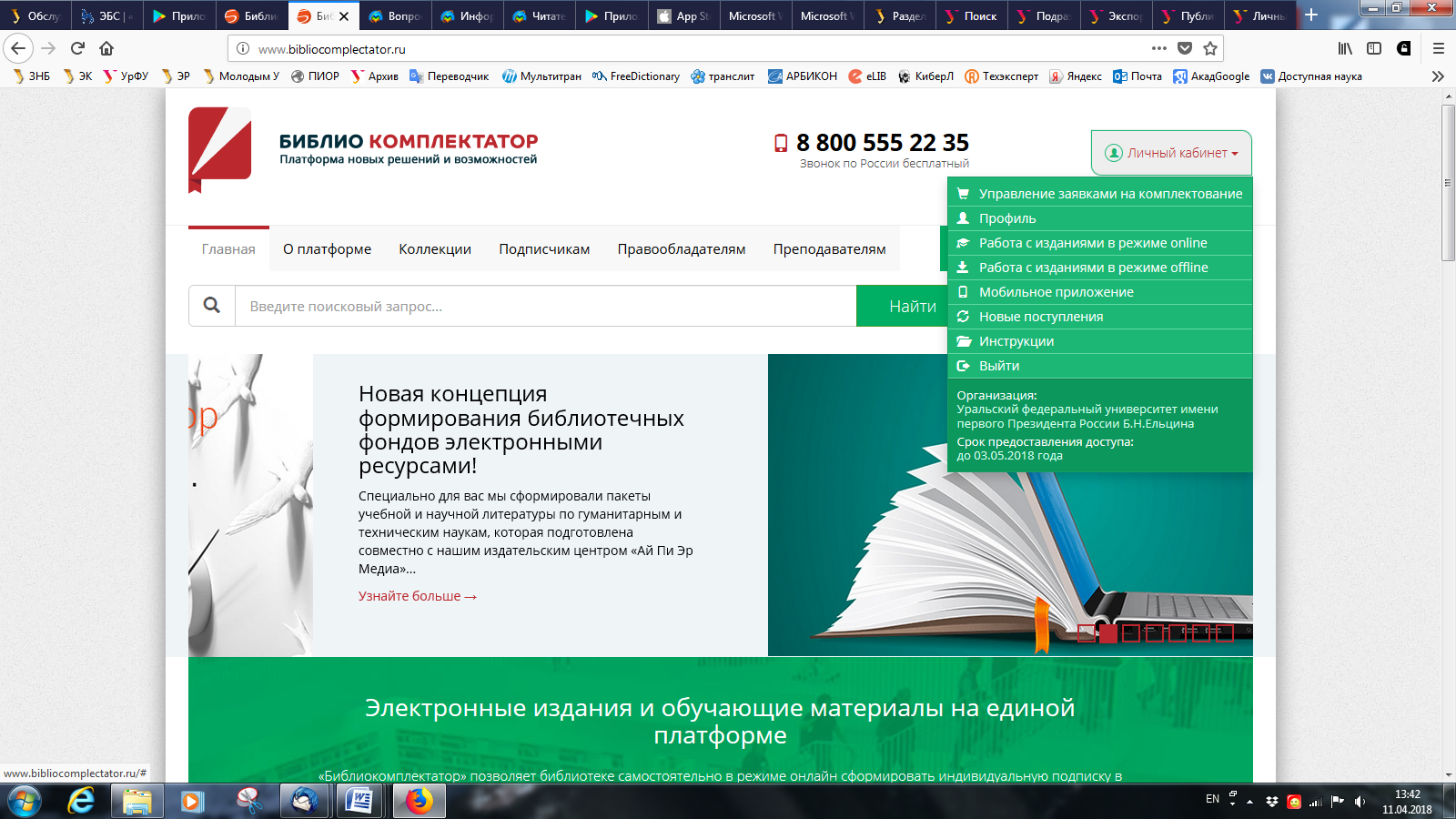 Скрин выпадающего меню в ЭБС «Библиокомплектатор»